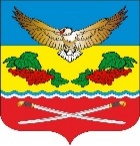 РОСТОВСКАЯ ОБЛАСТЬ                         ЦИМЛЯНСКИЙ РАЙОНМУНИЦИПАЛЬНОЕ ОБРАЗОВАНИЕ «КАЛИНИНСКОЕ СЕЛЬСКОЕ ПОСЕЛЕНИЕ»   СОБРАНИЕ ДЕПУТАТОВКАЛИНИНСКОГО СЕЛЬСКОГО ПОСЕЛЕНИЯРЕШЕНИЕ30.09.2021                                             №  3                               ст. КалининскаяВ соответствии с частью 2 статьи 37 Федерального закона от 6 октября 2003 года № 131-ФЗ «Об общих принципах организации местного самоуправления в Российской Федерации», частью 1 статьи 30 Устава муниципального образования «Калининское сельское поселение», решениями Собрания депутатов Калининского сельского поселения от 16.08.2021  № 114 «О порядке проведения конкурса на должность главы Администрации Калининского сельского поселения», от 16.08.2021 № 115 «Об объявлении конкурса на должность главы Администрации Калининского сельского поселения» и на основании результатов конкурса на замещение должности главы Администрации Калининского сельского поселения (решение конкурсной комиссии по проведению конкурса на замещение должности главы Администрации Калининского сельского поселения от 28.09.2021 № 4 «О результатах конкурса на замещение должности главы Администрации Калининского сельского поселения»), Собрание депутатов Калининского сельского поселения, РЕШИЛО:	  1. Назначить с 01 октября 2021 года на должность главы Администрации Калининского сельского поселения по контракту Савушинского Александра Гавриловича.	  2. Поручить председателю Собрания депутатов – главе Калининского сельского поселения Капканову Николаю Николаевичу  не позднее 01.10.2021 года  заключить с Савушинским Александром Гавриловичем  контракт на срок полномочий Собрания депутатов  Калининского сельского поселения.3. Решение Собрания депутатов № 5 от 26.10.2016 года «О назначении на должность главы Администрации Калининского сельского поселения» считать утратившим силу.	 4. Опубликовать настоящее решение в газете «Придонье» и разместить на официальном сайте Администрации Калининского сельского поселения в информационно-телекоммуникационной сети «Интернет».Председатель Собрания депутатов – глава Калининского  сельского поселения                               Н.Н. КапкановО назначении на должность главы Администрации Калининского сельского поселения